Ramadan tijdens de coronacrisisWij wensen iedereen een fijne en veilige Ramadan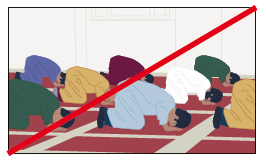 
Niet samen bidden (groepen verboden) 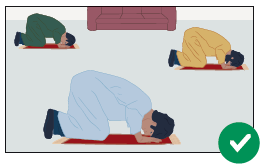 
Bidden met max. 3 personen (houd 1,5 meter afstand) 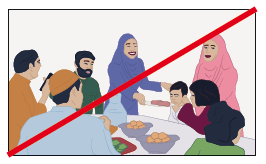 
Geen grote Iftar en geen Suikerfeest 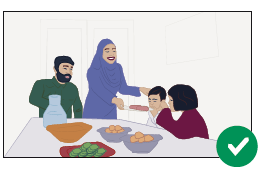 Alleen samen eten met het gezin Veel moskeeën streamen hun gebedsdiensten via internet. Informeer hiernaar.Voor iedereen geldt:• houd minimaal 1,5 meter afstand, binnen en buiten• blijf zoveel mogelijk thuis• vermijd openbaar vervoer• groepen verboden, max. 3 personen (mogelijke boete: € 400)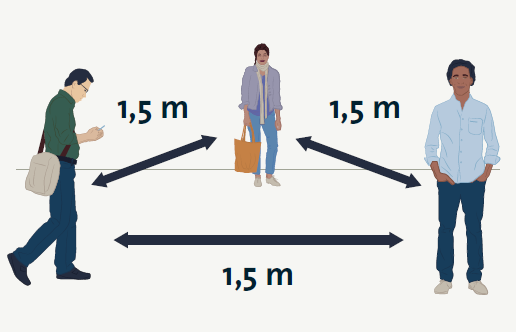 